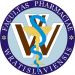 Z wielką przyjemnością informujemy Społeczność Akademicką Wydziału Farmaceutycznego UMW, iż wyłoniono laureatów w Wydziałowym Konkursie Prac Magisterskich dla studentów kierunku analityka medyczna, wykonanych i obronionych w roku akademickim 2019/2020.Do Konkursu zgłoszono 14 prac na kierunku analityka medyczna.Laureatami konkursu są:
I miejsce przyznano pracy Pani Urszuli Szwedowicz pt. „Wpływ kwasu szałwiowego B na aktywność proliferacyjną ludzkich fibroblastów z dziąsła”, wykonanej w Katedrze i Zakładzie Biologii Molekularnej i Komórkowej WF UMW, promotor dr hab. Anna Choromańska.II miejsce przyznano pracy Pani Agnieszce Kmieciak pt. ” Stężenie klasteryny i wybranych parametrów stresu oksydacyjnego w plazmie nasienia w kontekście męskiej płodności.”, wykonanej w Katedrze Diagnostyki Laboratoryjnej WF UMW, promotor dr hab. Ewa Kratz prof.UMW.III miejsce przyznano pracy Pani Adriannie Matuszewskiej pt. ” Ocena skuteczności przeciwdrobnoustrojowej wybranych antyseptyków i lawaseptyków względem patogenów izolowanych z zakażeń szpitalnych” , wykonanej w Katedrze i Zakładzie Mikrobiologii Farmaceutycznej i Parazytologii WF UMW, promotor prof. dr hab. Marzenna Bartoszewicz.Wszystkim laureatom konkursu oraz promotorom i opiekunom prac składamy wyrazy uznania                  i życzymy dalszych sukcesów.Kolegium Dziekańskie WF